回覧　　　　　　　　　　　　　　　　　平成２８年度ボランティア講座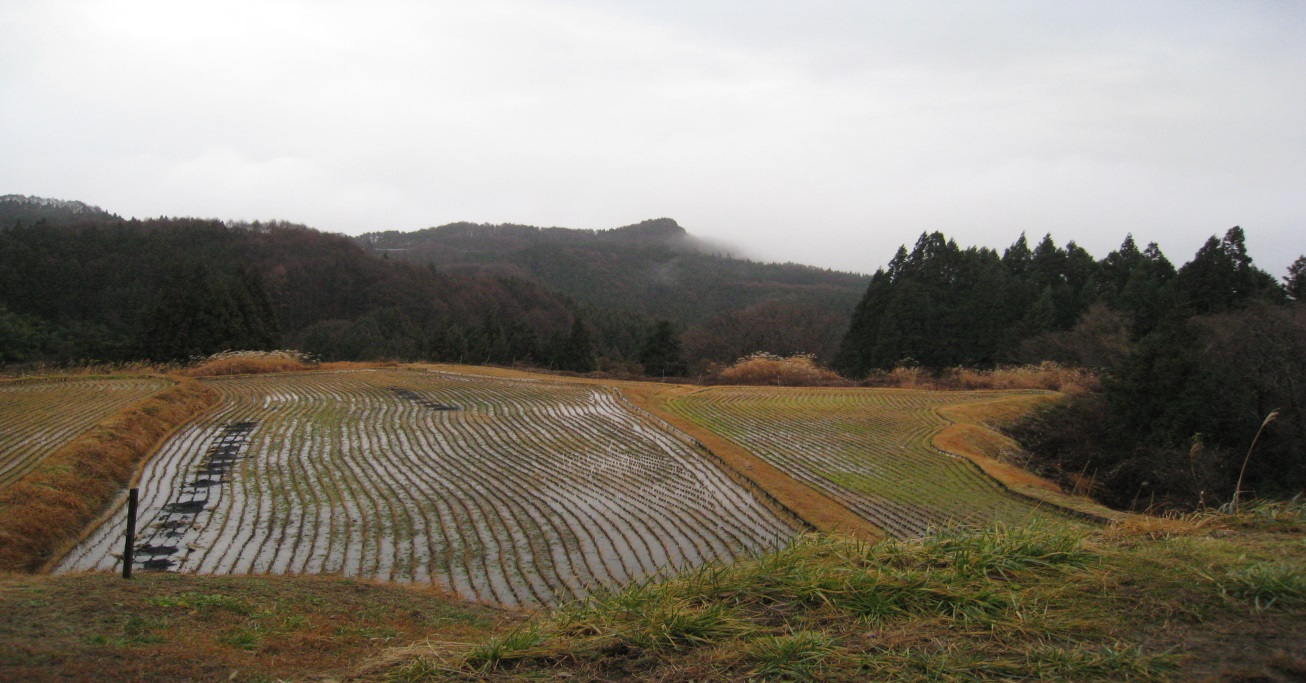 「誰もが住み慣れた地域で暮らすこと」　　　　　　　　　　　　　　　　　　　　　　を支援する講座誰もが、住み慣れた地域で、人生を送る事ができること。それは、当たり前のようで、とても幸せなことです。そしてずっと続くと、信じたいけれど……今回のボランティア講座は、このテーマで各地公演されている先生を東御市の地域ケア総合研究所からお招きします。日時　　平成２９年１月１７日（火）　　午後１時３０分～場所　　芋井農村環境改善センター　 ２階ホール日程　　１：３０～　講座　　３：３０～お茶のみタイムでリラックス～講師　　地域ケア総合研究所　　 　氏申込み　１月１１日(水)までに下記まで　（飛び入り参加も可）TEL ２６２－１５８３　　　　FAX ２６２－１５８４　　　　　　芋井地区住民自治協議会　（福祉計画実行委員会）